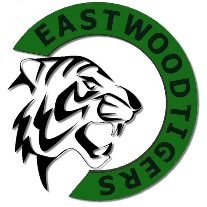 Corona beleid Eastwood Tigers 
De coronacrisis vraagt ons om aanpassingen in hoe we basketbal organiseren. Daarbij volgen we de protocollen van de Nederlandse Basketbal Bond op. Op dit moment zijn dit het Protocol ‘Verantwoord Sporten’ (basketbal in algemeen) en het Protocol ‘Basketbalcompetities’ (wedstrijden). Deze protocollen zijn als bijlage opgenomen bij dit bericht. Het dringende advies is om deze protocollen goed door te nemen. In lijn met deze protocollen heeft Eastwood Tigers in samenspraak met de gemeente Oosterhout de volgende regels opgesteld : Veiligheid- en hygiëneregels voor alles geldt: gezond verstand gebruiken staat voorop; heb je klachten? Blijf thuis en laat je testen. Schud geen handen. ga direct naar huis wanneer er tijdens de sportactiviteit klachten ontstaan zoals: neusverkoudheid, loopneus, niezen, keelpijn, (licht) hoesten, benauwdheid, verhoging, koorts en/of plotseling verlies van reuk of smaak: dit geldt voor iedereen. was vaak je handen met water en zeep, juist ook voor en na bezoek Eastwood Tigershoud 1,5 m afstand met personen van 18 jaar of ouder en vermijd drukte.  Spelers Heb je klachten? Blijf thuis en laat je testen; Als je positief getest bent en/of als je een huisgenoot of een nauw contact bent van een bewezen COVID-19-patiënt blijf dan ook thuis. Neem de gebruikelijke veiligheid- en hygiëneregels in acht; Schud geen handen. Voorafgaand, tijdens de rustmomenten en na afloop van de training/wedstrijd dienen spelers van 18 jaar en ouder 1,5 meter afstand tot elkaar te houden. Omkleden en douchen is niet toegestaan, dus thuis omkleden en douchen.  Nazitten in de kleedkamer niet toegestaan. Zorg ervoor dat je buiten de noodzakelijke sport gerelateerde contactmomenten geen fysiek contact hebt zoals bij het vieren van een overwinnings-moment en tijdens een wissel. Draag een mondkapje wanneer personen buiten je huishouden in één vervoersmiddel van of naar een sportactiviteit gaan en of bij uitwedstrijden. (Het heeft de voorkeur zoveel mogelijk voor eigen vervoer te zorgen / enkel kinderen uit eigen huishouden te vervoeren.) Volg altijd de aanwijzingen zoals looproutes en instructies van de organisatie, bijvoorbeeld de trainers en bestuursleden.  Trainers, begeleiders, clubscheidsrechters en vrijwilligers Neem de gebruikelijke veiligheid- en hygiëneregels voor iedereen in acht. Schud geen handen; Trainers, begeleiders, scheidsrechters en vrijwilligers dienen zelf hun risico te analyseren of zij zich op buiten en/ of in de sportlocatie in groepen met anderen kunnen begeven; Vermijd geforceerd stemgebruik zoals schreeuwen; Trainers hoeven geen 1,5 meter afstand te houden tot spelers tot en met 12 jaar. Houd 1,5 meter afstand met spelers van 13 jaar en ouder, tenzij noodzakelijk voor (veilige) beoefening/begeleiding van de sport; Zorg voor 1,5 meter afstand tussen de trainers/begeleiders/vrijwilligers en wisselspelers onderling, ook op de bank.Ouders en toeschouwers Nogmaals voor alles geldt: gezond verstand gebruiken staat voorop; heb je klachten? Blijf thuis en laat je testen; Neem de gebruikelijke veiligheid- en hygiëneregels in acht. Informeer je kinderen over de algemene veiligheids- en hygiëneregels en dat ze altijd de aanwijzingen van de begeleiding opvolgen. Houd bij 18 jaar en ouder 1,5 meter afstand op en in de sportlocatie, de tribune, in de kantine etc. Geforceerd stemgebruik langs en in het veld, is niet toegestaan. Draag een mondkapje vanaf 18 jaar en ouder wanneer personen buiten je huishouden in één vervoersmiddel van of naar een sportactiviteit gaan en of bij uitwedstrijden. (Het heeft de voorkeur zoveel mogelijk voor eigen vervoer te zorgen / enkel kinderen uit eigen huishouden te vervoeren.) Volg altijd de aanwijzingen op van de organisatie, bijvoorbeeld trainers, begeleiders en bestuursleden. Accommodatie In de Oosterheidehal gelden maximum aantal van 100 toeschouwers. De regels die gelden voor de accommodatie zijn duidelijk zichtbaar aanwezig. Volg deze ook op. Er zijn voldoende persoonlijke hygiënemiddelen beschikbaar; Alle ruimtes in de accommodatie worden voldoende geventileerd. Toiletten zijn in de kleedkamers zijn niet beschikbaar, alleen de toiletten in de ontvangsthal zijn beschikbaar;  Kantine  De kantine is voorzien van Corona-bestikkering zoals looproutes en afstandspunten; Toiletten zijn niet beschikbaar in de kantine, alleen de toiletten in de ontvangsthal zijn beschikbaar; Bezoekers zullen verzocht worden alleen met pin te betalen; Bezoekers die zitten worden verzocht zich digitaal via hun smartphone te registreren. Indien regels niet worden nageleefd, zullen bezoekers hierop worden aangesproken. Wanneer regels dan alsnog niet worden nageleefd, zal de kantine die dag sluiten. 